РезюмеЗа период профессиональной психолого – педагогической деятельности:составлен комплекс игр и упражнений детей 2 – 3 лет, целями которого являются создание условий, облегчающих адаптационный период ребенка в дошкольном учреждении;разработана  адаптированная программа по развитию эмоционально-волевой сферы у детей  с ЗПР и ТНР; составлен цикл занятий по снижению детской агрессивности и гиперактивности  для детей 5 – 7 лет;составлена система упражнений на развитие мышления, образной и оперативной памяти, способности к концентрации внимания у детей 6-7 лет;разработана программа сотрудничества ДОУ и семьи в рамках реализации ФГОС ДО  «Детский сад и семья». Мною создан блог на emocrazvitiedet.blogspot.com, где размещены материалы из опыта работы.Регулярно участвую в работе педагогических и методических советов, семинарах, подготовке и проведении родительских собраний, обеспечиваю охрану жизни и здоровья детей.Разработала и провожу мероприятия семейного клуба «Семь Я» для родителей, с целью гармонизации детско-родительских отношений. Составила и провожу цикл занятий для педагогов «Педагогическая лаборатория ». Активно принимаю участие в районных, городских и региональных конкурсах. Информация о курсах повышения квалификации в 2018г. Муниципальное казенное образовательное учреждение дополнительного профессионального образования г. Новосибирска «Городской центр образования и здоровья «Магистр». «Психомоторная коррекция в системе психолого-педагогического сопровождения детей».Новосибирский институт повышения квалификации и переподготовки по программе «Проектирование работы педагога ДОО с родителями воспитанников в условиях реализации ФГОС ДО».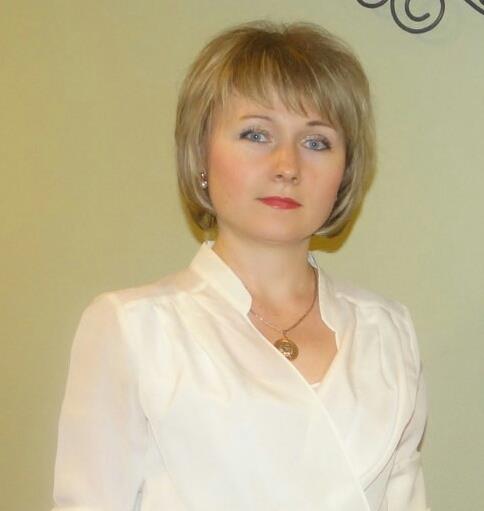 ШураеваЕленаВладимировнаг.НОВОСИБИРСКШураеваЕленаВладимировнаг.НОВОСИБИРСК1. Общие сведения1. Общие сведения1. Общие сведенияНаселенный пунктг. Новосибирскг. НовосибирскДата рождения (число, месяц, год)13 июня 1974 г.13 июня 1974 г.2. Работа2. Работа2. РаботаМесто работы (наименование образовательного учреждения в соответствии с уставом)МКДОУ д/с № 432МКДОУ д/с № 432Занимаемая должностьПедагог-психологПедагог-психологОбщий трудовой и педагогический стаж (полных лет на момент заполнения анкеты)16 лет16 летКвалификационная категорияВысшая Высшая Почетные звания и награды (наименования и даты получения)Памятный знак «За труд на благо города» в честь 120-летия со дня основания города Новосибирска – 2013 год;Благодарность администрации Ленинского района – 2016;Благодарственное письмо мэрии города Новосибирска -2017Памятный знак «За труд на благо города» в честь 120-летия со дня основания города Новосибирска – 2013 год;Благодарность администрации Ленинского района – 2016;Благодарственное письмо мэрии города Новосибирска -2017Авторские образовательные программы, методики, технологииПубликации (указать название работы, издание, год и место)1. «Дошкольный вестник»-Главное управление образования мэрии Городской центр развития образования. Статья «Модель комплексного психолого-педагогического сопровождения детей с ОВЗ в условиях ДОО» - апрель 2016г.2. «Дошкольный вестник» -Главное управление образования мэрии Городской центр развития образования. Статья «Детско-родительский клуб «Семь Я» - август 2016г.3. «Дошкольный вестник» -Главное управление образования мэрии Городской центр развития образования. Статья «Система ранней помощи семья детей с ОВЗ» - Март 2017г. 4. Электронная газета «Интерактивное образование» -официальное издание Главного управления образования мэрии города Новосибирска. Статья «Модель комплексного психолого-педагогического сопровождения детей с ОВЗ в условиях ДОО» - апрель 2016г.5. Электронная газета «Интерактивное образование» -официальное издание Главного управления образования мэрии города Новосибирска. Статья «Родительское собрание «Учимся общаться без конфликтов» - июнь 2016г.6. Электронная газета «Интерактивное образование» -официальное издание Главного управления образования мэрии города Новосибирска. Статья «Обеспечение социальной успешности, сохранение и укрепление психического здоровья ребенка через внедрение элементов песочной терапии в практику работы ДОУ» - декабрь 2016г.7. Электронная газета «Интерактивное образование» -официальное издание Главного управления образования мэрии города Новосибирска. Статья«Современные игровые технологии в ДОУ. Квест-игра» - февраль 2017г.8. Электронная газета «Интерактивное образование» -официальное издание Главного управления образования мэрии города Новосибирска. Статья«Памятка педагога-психолога для воспитателей по взаимодействию с «особыми» детьми “Что делать, если…”» - апрель 2017г. 9. Электронная газета «Интерактивное образование» -официальное издание Главного управления образования мэрии города Новосибирска. Статья «Игра-путешествие “В поисках Тихони, или Большое путешествие”» - октябрь 2017г.10. Электронная газета «Интерактивное образование» – официальное издание Департамента образования мэрии города Новосибирска (свидетельство о регистрации – Эл № ФС 77-56919 от 29 января 2014 года).  Статья – Проект «Я и сказочный мир: формирование личности ребенка посредством мультиматографа» - декабрь 2017г.11. Электронная газета «Интерактивное образование» – официальное издание Департамента образования мэрии города Новосибирска (свидетельство о регистрации – Эл № ФС 77-56919 от 29 января 2014 года) Статья «Использование здоровьесберегающих технологий в психолого-педагогическом сопровождении детей с особыми образовательными потребностями» - февраль 2018г. 12. Журнал лидеров образования №1(13) 2016 УПРАВЛЕНИЕ РАЗВИТИЕМ ОБРАЗОВАНИЯ. Городской информационно-методический журнал. Производственно-практическое издание. Рубрика «Дошкольное образование». Статья «Модель комплексного психолого-педагогического сопровождения детей с ОВЗ в условиях ДОО» - май 2016г.13. Журнал лидеров образования №1 2017 УПРАВЛЕНИЕ РАЗВИТИЕМ ОБРАЗОВАНИЯ. Городской информационно-методический журнал. Производственно-практическое издание. Рубрика «Дошкольное образование». Статья «Психолого-педагогический проект для родителей «Скоро в школу» - март 2107г.14. Журнал лидеров образования «Управление развитием образования» №2(16)2017Городской информационно-методический журнал. Производственно-практическое издание. Рубрика «Дошкольное образование». Статья «Создание эмоционально-благоприятной атмосферы в ДОУ» - октябрь 2017г.15. Журнал лидеров образования «Управление развитием образования» №1(17)2018Статья «Обеспечение социальной успешности, сохранение и укрепление психического здоровья ребенка через внедрение  элементов песочной терапии в практику работы ДОУ – апрель 2018г. 1. «Дошкольный вестник»-Главное управление образования мэрии Городской центр развития образования. Статья «Модель комплексного психолого-педагогического сопровождения детей с ОВЗ в условиях ДОО» - апрель 2016г.2. «Дошкольный вестник» -Главное управление образования мэрии Городской центр развития образования. Статья «Детско-родительский клуб «Семь Я» - август 2016г.3. «Дошкольный вестник» -Главное управление образования мэрии Городской центр развития образования. Статья «Система ранней помощи семья детей с ОВЗ» - Март 2017г. 4. Электронная газета «Интерактивное образование» -официальное издание Главного управления образования мэрии города Новосибирска. Статья «Модель комплексного психолого-педагогического сопровождения детей с ОВЗ в условиях ДОО» - апрель 2016г.5. Электронная газета «Интерактивное образование» -официальное издание Главного управления образования мэрии города Новосибирска. Статья «Родительское собрание «Учимся общаться без конфликтов» - июнь 2016г.6. Электронная газета «Интерактивное образование» -официальное издание Главного управления образования мэрии города Новосибирска. Статья «Обеспечение социальной успешности, сохранение и укрепление психического здоровья ребенка через внедрение элементов песочной терапии в практику работы ДОУ» - декабрь 2016г.7. Электронная газета «Интерактивное образование» -официальное издание Главного управления образования мэрии города Новосибирска. Статья«Современные игровые технологии в ДОУ. Квест-игра» - февраль 2017г.8. Электронная газета «Интерактивное образование» -официальное издание Главного управления образования мэрии города Новосибирска. Статья«Памятка педагога-психолога для воспитателей по взаимодействию с «особыми» детьми “Что делать, если…”» - апрель 2017г. 9. Электронная газета «Интерактивное образование» -официальное издание Главного управления образования мэрии города Новосибирска. Статья «Игра-путешествие “В поисках Тихони, или Большое путешествие”» - октябрь 2017г.10. Электронная газета «Интерактивное образование» – официальное издание Департамента образования мэрии города Новосибирска (свидетельство о регистрации – Эл № ФС 77-56919 от 29 января 2014 года).  Статья – Проект «Я и сказочный мир: формирование личности ребенка посредством мультиматографа» - декабрь 2017г.11. Электронная газета «Интерактивное образование» – официальное издание Департамента образования мэрии города Новосибирска (свидетельство о регистрации – Эл № ФС 77-56919 от 29 января 2014 года) Статья «Использование здоровьесберегающих технологий в психолого-педагогическом сопровождении детей с особыми образовательными потребностями» - февраль 2018г. 12. Журнал лидеров образования №1(13) 2016 УПРАВЛЕНИЕ РАЗВИТИЕМ ОБРАЗОВАНИЯ. Городской информационно-методический журнал. Производственно-практическое издание. Рубрика «Дошкольное образование». Статья «Модель комплексного психолого-педагогического сопровождения детей с ОВЗ в условиях ДОО» - май 2016г.13. Журнал лидеров образования №1 2017 УПРАВЛЕНИЕ РАЗВИТИЕМ ОБРАЗОВАНИЯ. Городской информационно-методический журнал. Производственно-практическое издание. Рубрика «Дошкольное образование». Статья «Психолого-педагогический проект для родителей «Скоро в школу» - март 2107г.14. Журнал лидеров образования «Управление развитием образования» №2(16)2017Городской информационно-методический журнал. Производственно-практическое издание. Рубрика «Дошкольное образование». Статья «Создание эмоционально-благоприятной атмосферы в ДОУ» - октябрь 2017г.15. Журнал лидеров образования «Управление развитием образования» №1(17)2018Статья «Обеспечение социальной успешности, сохранение и укрепление психического здоровья ребенка через внедрение  элементов песочной терапии в практику работы ДОУ – апрель 2018г. 3. Образование3. Образование3. ОбразованиеНазвание и год окончания учреждения профессионального образованияНазвание и год окончания учреждения профессионального образованияНГПУ 25 января 2012 г.Специальность, квалификация по дипломуСпециальность, квалификация по дипломуПсихология.Психолог. Преподаватель психологииДополнительное профессиональное образование за последние три года (наименование образовательных программ, модулей, стажировок и т.п.  места и сроки их получения)Дополнительное профессиональное образование за последние три года (наименование образовательных программ, модулей, стажировок и т.п.  места и сроки их получения)4. Общественная деятельность4. Общественная деятельность4. Общественная деятельностьПравительственные, отраслевые, общественные, международные награды (укажите название и год получения награды)Правительственные, отраслевые, общественные, международные награды (укажите название и год получения награды)Членство в общественных организациях (укажите название и год вступления)Членство в общественных организациях (укажите название и год вступления)5. Контакты5. Контакты5. КонтактыМобильный телефонМобильный телефон89231787328Электронная почтаЭлектронная почтаshuraeva-e@mail.ruФаксФакс